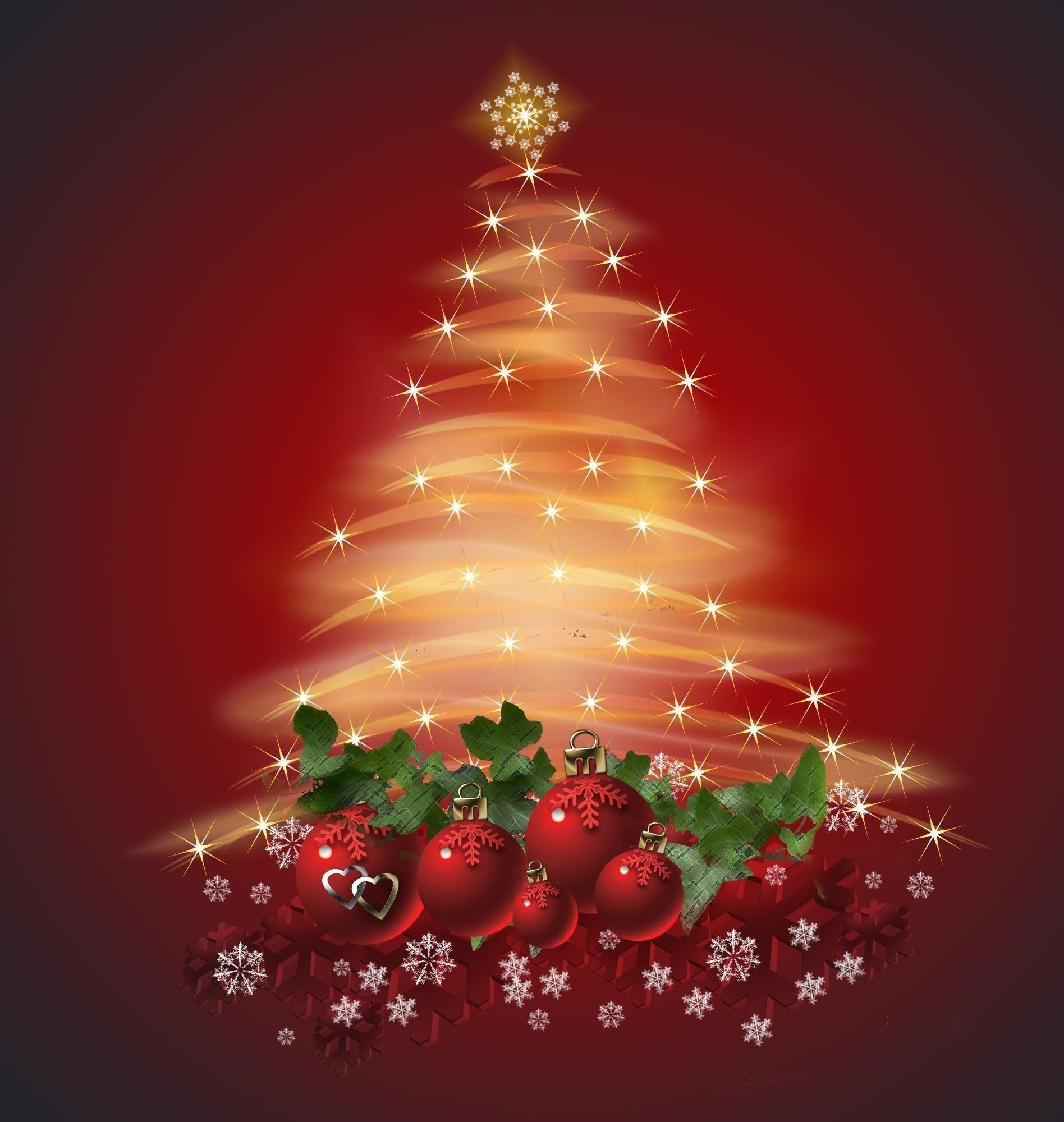 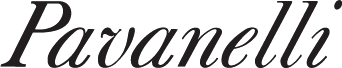 Cesta 1  01 un. Cesta Baú Vime Grande – R$ 105,00  01 un. Chivas 12 anos 1l (ambos Escócia) – R$ 169,90  01 un. Vinho Mario Geisse Reserva tinto 750ml (Chile) ou E.A tinto 750 ml (Portugal) 01 un. Espumante Cave Geisse 750ml (Brasil) ou Sperone Prosecco 750ml  (Itália) – R$ 129,90 01 un. Licor 43 700 ml (Espanha) – R$ 189,90 un. Vodka Absolut 1L (Suécia) – R$ 99,90  un. Cervejas Paulaner diversos tipos 500 ml (Alemanha) - R$ 39,80  01 un. Suco de Uva Integral Casa Madeira 1L (Brasil)– R$ 22,90  01 un. Chá Casa Madeira 500ml (diversos sabores/ Brasil) – R$ 12,90 01 un. Azeitonas Raiola Gordal Verde 500g (Brasil)– R$ 31,90  01 un. Azeite Herdade do Esporão Extra Virgem 500 ml (Portugal) ou Azeite Deleyda Extra Virgem 500 ml (Chile) – R$ 44,90  01 un. Atum Tours sólido em óleo 180g  ou Atum Tours sólido em azeite 180g (ambos Brasil) – R$ 22,90 01 un. Passata La Pastina 680g  (Itália)– R$ 15,90  01 un. Massa Paganini Medaglia D´Oro 500g (Itália/ diversos tipos)–  R$ 20,90  01 un. Bruschetta La Pastina 280g (diversos sabores/ Peru)– R$ 24,90  01 un. Doce de Leite Los Nietitos 400g (Uruguai) – R$ 36,90  01 un. Pêssego La Pastina em calda com amêndoas 410g (Grécia) – R$ 23,90  01 un. Geléia Casa Madeira 220g - 240g  (diversos sabores/Brasil) – R$ 17,90   01 un. Chocolate Milka barra grande  (diversos sabores/Polônia/Hungria ou Áustria) – R$ 39,90   01 un. Chocolate Bombom Lindt 200g (Suíça / linha Lindor – diversos sabores)– R$ 59,90  01 un. Biscoito Bahlsen 100g - 125g (diversos sabores/Alemanha) – R$ 27,90   01 un. Biscoito Butter Dancake  lata 454g (Portugal) – R$ 39,90  01 un. Pistache Golden Prime 250g (Brasil) – R$ 38,50  01 un. Batata Tyrrell´s Black Truffle & Sea Salt 150g (Inglaterra) – R$ 22,50  01 un. Biscoito Dux 300g (Colômbia) – R$ 10,90  01 un. Biscoito Kalassi 100g (diversos sabores/Tailândia) – R$ 15,90  01 un. Torrada tipo Bruschetta Bull Maretti 85g (diversos sabores/Itália) – R$ 8,90  01 un. Molho Tabasco Red Pepper 60ml (EUA) – R$ 19,90 01 un. Nozes sem casca 150g (Brasil)– R$ 11,90 01 un. Uva Passa preta sem semente 100g (Argentina)– R$ 5,90  01 un. Chocotone Pavanelli  (Brasil) – R$ 49,90  01 un. Panetone Ofner Genovese com frutas cristalizadas 1kg ( Brasil ) -  R$ 119,90 32 itens + Cesta Baú  Valor: R$ 1.562,00 Obs:  Na falta de qualquer produto, o mesmo será substituído por outro da mesma espécie, qualidade e valor;   Os pesos especificados são drenados;  Itens sujeitos à alteração de preço, sem comunicação prévia;  Os itens com mais de uma opção foram calculados pelo valor maior;   ** As barras grandes do Chocolate Milka têm entre 270g à 300g, dependendo do sabor, Cesta 2  01 un. Cesta Baú Vime Alto – R$ 95,00  01 un. Whisky Ballantines Finest 1L (Escócia) – R$ 95,90  01 un. Vinho Mario Geisse Reserva tinto 750ml (Chile) ou E.A tinto 750 ml (Portugal) 01 un. Espumante Rio Bravo 750 ml (diversos tipos) ou Espumante Prosecco Garibaldi 750ml (ambos Brasil)  – R$ 44,90  un. Licor Bardera Doce de Leite 500 ml – R$ 69,90  un. Cervejas Paulaner diversos tipos 500 ml (Alemanha) - R$ 39,80  02 un. Cervejas Tijuca 355ml  (Brasil) - R$ 11,98  01 un. Suco de Uva Integral Casa Madeira 1L (Brasil)– R$ 22,90  01 un. Azeitonas Raiola Raiolita Verde 500g (Brasil)– R$ 15,90  01 un. Azeite Herdade do Esporão Extra Virgem 500 ml (Portugal) ou Azeite Deleyda Extra Virgem 500 ml (Chile) – R$ 44,90  01 un. Atum Tours sólido em óleo 180g  ou Atum Tours sólido em azeite 180g (ambos Brasil) – R$ 22,90 01 un. Passata La Pastina 680g  (Itália)– R$ 15,90  01 un. Massa Balducci Fusilli 500g (Itália)–  R$ 13,00  01 un. Bruschetta La Pastina 280g (diversos sabores/ Peru)– R$ 24,90  01 un. Doce de Leite Los Nietitos 400g (Uruguai) – R$ 36,90  un. Geléia Casa Madeira 220g - 240g  (diversos sabores/Brasil) – R$ 17,90   un. Chocolate Milka barra pequena (diversos sabores/Polônia/Hungria ou Áustria) – R$ 25,80 **  01 un. Biscoito Bahlsen 100g - 125g (diversos sabores/Alemanha) – R$ 27,90   01 un. Biscoito Butter Dancake  lata 454g (Portugal) – R$ 39,90  01 un. Batata Pringle´s  114 ou 120g (diversos sabores/Brasil) – R$ 13,90  01 un. Biscoito Dux 300g (Colômbia) – R$ 10,90  01 un. Biscoito Kalassi 100g (diversos sabores/Tailândia) – R$ 15,90  01 un. Torrada tipo Bruschetta Bull Maretti 85g (diversos sabores/Itália) – R$ 8,90  01 un. Castanha de Caju Golden Prime 250g (Brasil) – R$ 28,50  01 un. Nozes sem casca 150g (Brasil)– R$ 11,90  01 un. Uva Passa preta sem semente 100g (Argentina)– R$ 5,90  01 un. Chocotone Pavanelli 500g (Brasil) - R$ 49,90 01 un. Panetone Ofner tradicional com frutas cristalizadas 1k ( Brasil) -  R$ 89,90 30 itens + Cesta Baú  Valor: R$ 981,88 Obs:  Na falta de qualquer produto, o mesmo será substituído por outro da mesma espécie, qualidade e valor;   Os pesos especificados são drenados;  Itens sujeitos à alteração de preço, sem comunicação prévia;  Os itens com mais de uma opção foram calculados pelo valor maior,  ** As barras pequenas do Chocolate Milka têm entre 85g à 102g, dependendo do sabor. Cesta 301 un. Cesta Baú Vime Alto– R$ 95,00  01 un. Vinho Mario Geisse Reserva tinto 750ml (Chile) ou E.A tinto 750 ml (Portugal) 01 un. Espumante Rio Bravo 750 ml (diversos tipos) ou Espumante Garibaldi Prosecco 750ml (ambos Brasil)  – R$ 44,90  un. Licor Bardera Doce de Leite 500 ml – R$ 69,90  un. Cervejas Paulaner diversos tipos 500 ml (Alemanha) - R$ 39,80  01 un. Suco de Uva Salton ou Garibaldi 500 ml/ cada (ambos Brasil)– R$ 8,90  01 un. Azeite Herdade do Esporão Extra Virgem 500 ml (Portugal) ou Azeite Deleyda Extra Virgem 500 ml (Chile) – R$ 44,90  01 un. Passata La Pastina 680g  (Itália)– R$ 15,90  01 un. Massa Paganini ou Divella 500g (diversos tipos / ambas Itália)–  R$ 9,90 01 un. Bruschetta La Pastina 280g (diversos sabores/ Peru)– R$ 24,90  01 un. Azeitona Raiolita Raiola Verde com caroço 200g (Brasil) – R$ 8,20  01 un. Atum Tours sólido em óleo 180g  ou Atum Tours sólido em azeite 180g (ambos Brasil) – R$ 22,90    01 un. Doce de leite La Serenissima 400g (Argentina) – R$ 12,90 01 un. Geléia Casa Madeira 220g -240g  (diversos sabores/Brasil) – R$ 17,90   01 un. Biscoito Stroopwafel Moinho Wafers 230g (Brasil) – R$ 14,90  un. Pêssego Oderich em calda 450g  (Brasil) – R$ 13,90  un. Chocolate Milka barra pequena (diversos sabores/Polônia/Hungria ou Áustria) – R$ 25,80**  01 un. Biscoito Bahlsen 100g - 125g (diversos sabores/Alemanha) – R$ 27,90   01 un. Biscoito Dancake Mil Folhas 140g – R$ 14,90  01 un. Batata Pringle´s  114 ou 120g (diversos sabores/Brasil) – R$ 13,90  01 un. Biscoito Dux 300g (Colômbia) – R$ 10,90 01 un. Biscoito Kalassi 100g (diversos sabores/Tailândia) – R$ 15,90  01 un. Torrada tipo Bruschetta Bull Maretti 85g (diversos sabores/Itália) – R$ 8,90  01 un. Nozes sem casca 150g (Brasil)– R$ 11,90  01 un. Uva Passa preta sem semente 100g (Argentina)– R$ 5,90  01 un. Chocotone Pavanelli 500g (Brasil) - R$ 49,90 01 un. Panetone Ofner tradicional com frutas cristalizadas 1k ( Brasil) -  R$ 89,90 28 itens + Cesta Baú   Valor: R$ 800,50  Obs:  Na falta de qualquer produto, o mesmo será substituído por outro da mesma espécie, qualidade e valor;   Os pesos especificados são drenados;  Itens sujeitos à alteração de preço, sem comunicação prévia; Os itens com mais de uma opção foram calculados pelo valor maior,  ** As barras pequenas do Chocolate Milka têm entre 85g à 102g, dependendo do sabor.  Cesta 401 un. Cesta Baú Vime Média – R$ 59,00  01 un. Vinho Mario Geisse Reserva tinto 750ml (Chile) ou E.A tinto 750 ml (Portugal) 01 un. Vinho Nederburg Sauvignon Blanc  750 ml (África do Sul) - R$ 56,90  un. Espumante Rio Bravo 750 ml (diversos tipos) ou Espumante Garibaldi Prosecco 750ml (ambos Brasil)  – R$ 44,90  un. Cervejas Cerpa Export  350 ml ou Tijuca 350 ml (ambas Brasil) – R$ 12,98  01 un. un. Suco de Uva Salton ou Garibaldi 500 ml/ cada (ambos Brasil)– R$ 8,90  01 un. Azeite Herdade do Esporão Extra Virgem 500 ml (Portugal) ou Azeite Deleyda Extra Virgem 500 ml (Chile) – R$ 44,90  01 un. Passata La Pastina 680g  (Itália)– R$ 15,90  01 un. Massa Paganini ou Divella 500g (diversos tipos / ambas Itália)–  R$ 9,90  01 un. Azeitona Raiolita Raiola Verde com caroço 200g (Brasil) – R$ 8,20  01 un. Batata Pringle´s  114 ou 120g (diversos sabores/Brasil) – R$ 13,90  01 un. Biscoito Kalassi 100g (diversos sabores/Tailândia) – R$ 15,90  01 un. Biscoito Dux 300g (Colômbia) – R$ 10,90  01 un. Bruschetta La Pastina 280g (diversos sabores/ Peru)– R$ 24,90  01 un. Torrada tipo Bruschetta Bull Maretti 85g (diversos sabores/Itália) – R$ 8,90  01 un. Amendoim Golden Prime 250 g (diversos tipos / Brasil) – R$ 7,50  01 un. Biscoito Bahlsen 100g - 125g (diversos sabores/Alemanha) – R$ 27,90   01 un. Biscoito Stroopwafel Moinho Wafers 230g (Brasil) – R$ 14,90  01 un. Pêssego Oderich em calda 450g  (Brasil) – R$ 13,90  01 un. Biscoito Butter Cookies 200g (Portugal) – R$ 19,90  01 un. Biscoito Dancake Mil Folhas 140g – R$ 14,90 01 un. Doce de Leite La Sereníssima 400g (Argentina) – R$ 12,90  01 un. Geléia Casa Madeira 220g - 240g  (diversos sabores/Brasil) – R$ 17,90   01 un. Chocolate Lindt 100g  (diversos sabores/ Suíça) – R$ 25,90  01 un. Nozes sem casca 150g (Brasil)– R$ 11,90  01 un. Uva Passa preta sem semente 100g (Argentina)– R$ 5,90  01 un. Panetone Pavanelli com frutas cristalizadas 500g (R$ 39,90)  01 un. Panetone Ofner tradicional com frutas cristalizadas 500g ( Brasil) -  R$ 49,90 27  itens + Cesta Baú   Valor: R$ 639,38 Obs:  Na falta de qualquer produto, o mesmo será substituído por outro da mesma espécie, qualidade e valor;  Os pesos especificados são drenados;  Itens sujeitos à alteração de preço, sem comunicação prévia  Os itens com mais de uma opção foram calculados pelo valor maior.  Cesta 5 01 un. Cesta Baú Vime Média – R$ 59,00  01 un. Vinho Cosecha Tarapacá tinto 750ml (Chile/ diversas uvas) ou Vinho Norton Porteño tinto 750ml (Argentina/ diversas uvas) - R$ 39,90  01 un. Espumante Garibaldi Vero 750 ml (Brasil – diversos tipos) – R$ 33,90  un. Vinho frisante Relax 750ml  (demi sec ou suave/ Brasil)  – R$ 24,90  un. Cervejas Cerpa Export  350 ml ou Tijuca 350 ml (ambas Brasil) – R$ 12,98  01 un. un. Suco de Uva Salton ou Garibaldi 500 ml/ cada (ambos Brasil)– R$ 8,90  01 un. Azeite Herdade do Esporão Extra Virgem 500 ml (Portugal) ou Azeite Deleyda Extra Virgem 500 ml (Chile) – R$ 44,90  01 un. Passata La Pastina 680g  (Itália)– R$ 15,90  01 un. Massa Paganini ou Divella 500g (diversos tipos / ambas Itália)–  R$ 9,90  01 un. Azeitona Raiolita Raiola Verde com caroço 200g (Brasil) – R$ 8,20  01 un. Batata Pringle´s  114 ou 120g (diversos sabores/Brasil) – R$ 13,90  01 un. Biscoito Kalassi 100g (diversos sabores/Tailândia) – R$ 15,90  01 un. Biscoito Dux 300g (Colômbia) – R$ 10,90  01 un. Bruschetta La Pastina 280g (diversos sabores/ Peru)– R$ 24,90  01 un. Torrada tipo Bruschetta Bull Maretti 85g (diversos sabores/Itália) – R$ 8,90  01 un. Amendoim Golden Prime 250 g (diversos tipos / Brasil) – R$ 7,50  01 un. Biscoito Stroopwafel Moinho Wafers 230g (Brasil) – R$ 14,90  01 un. Pêssego Oderich em calda 450g  (Brasil) – R$ 13,90  01 un. Biscoito Butter Cookies 200g (Portugal) – R$ 19,90  01 un. Biscoito Dancake Mil Folhas 140g – R$ 14,90 01 un. Doce de Leite La Sereníssima 400g (Argentina) – R$ 12,90  01 un. Geléia Casa Madeira 220g - 240g  (diversos sabores/Brasil) – R$ 17,90   01 un. Chocolate Lindt 100g  (diversos sabores/ Suíça) – R$ 25,90  01 un. Nozes sem casca 150g (Brasil)– R$ 11,90  01 un. Uva Passa preta sem semente 100g (Argentina)– R$ 5,90  01 un. Panetone Pavanelli com frutas cristalizadas 500g (R$ 39,90)  01 un. Panetone Ofner tradicional com frutas cristalizadas 500g ( Brasil) -  R$ 49,90 26  itens + Cesta Baú   Valor: R$ 528,48 Obs:  Na falta de qualquer produto, o mesmo será substituído por outro da mesma espécie, qualidade e valor;   Os pesos especificados são drenados;  Itens sujeitos à alteração de preço, sem comunicação prévia  Os itens com mais de uma opção foram calculados pelo valor maior.  Cesta 601 un. Cesta Baú Vime Pequena – R$ 52,00  01 un. Vinho Santa Carolina Reservado tinto 750 ml (Chile – diversas uvas) - R$ 29,90 01 un. Espumante Garibaldi Vero 750 ml (Brasil – diversos tipos) – R$ 33,90  01 un. Vinho frisante Relax 750ml  (demi sec ou suave/ Brasil)  – R$ 24,90  01 un. Suco de Uva Salton ou Garibaldi 500 ml cada (Brasil)– R$ 8,90  01 un. Azeite Herdade do Esporão Extra Virgem 500 ml (Portugal) ou Azeite Deleyda Extra Virgem 500 ml (Chile) – R$ 44,90  01 un. Passata La Pastina 680g  (Itália)– R$ 15,90  01 un. Massa Paganini ou Divella 500g (diversos tipos / ambas Itália)–  R$ 9,90  01 un. Bruschetta La Pastina 280g (diversos sabores/ Peru)– R$ 24,90  01 un. Azeitona Raiolita Raiola Verde com caroço 200g (Brasil) – R$ 8,20 01 un. Torrada tipo Bruschetta Bull Maretti 85g (diversos sabores/Itália) – R$ 8,90  01 un. Batata Pringle´s  114 ou 120g (diversos sabores/Brasil) – R$ 13,90  01 un. Biscoito Kalassi 100g (diversos sabores/Tailândia) – R$ 15,90  01 un. Biscoito Stroopwafel Moinho Wafers 230g (Brasil) – R$ 14,90  01 un. Pêssego Oderich em calda 450g  (Brasil) – R$ 13,90  01 un. Biscoito Butter Cookies 200g (Portugal) – R$ 19,90  01 un. Chocolate Milka barra pequena (diversos sabores/Polônia/Hungria ou Áustria) – R$ 12,90 ** 01 un. Nozes sem casca 150g (Brasil)– R$ 11,90  01 un. Uva Passa preta sem semente 100g (Argentina)– R$ 5,90  01 un. Panetone Pavanelli com frutas cristalizadas 500g (R$ 39,90)  01 un. Panetone Ofner tradicional com frutas cristalizadas 500g ( Brasil) -  R$ 49,90 19 itens + Cesta Baú    Valor: R$ 421,40 Obs:  Na falta de qualquer produto, o mesmo será substituído por outro da mesma espécie, qualidade e valor;  Os pesos especificados são drenados;  Itens sujeitos à alteração de preço, sem comunicação prévia  Os itens com mais de uma opção foram calculados pelo valor maior.  ** As barras pequenas do Chocolate Milka têm entre 85g à 102g, dependendo do sabor.  Cesta 701 un. Cesta Baú Vime Pequena  – R$ 52,00  01 un. Vinho Santa Carolina Reservado tinto 750 ml (Chile – diversas uvas) - R$ 29,90 un. Vinho frisante Relax 750ml  (demi sec ou suave/ Brasil)  – R$ 24,90  un Cervejas Cerpa Export  350 ml ou Tijuca 350 ml (ambas Brasil) – R$ 12,98  01 un. Biscoito Dux 300g (Colômbia) – R$ 10,90  01 un. Azeitonas Raiola Raiolita Verde 200g (Brasil)– R$ 8,20  01 un. Geléia Casa Madeira 220g - 240g  (diversos sabores/Brasil) – R$ 17,90   01 un. Bruschetta La Pastina 280g (diversos sabores/ Peru)– R$ 24,90  01 un. Torrada tipo Bruschetta Bull Maretti 85g (diversos sabores/Itália) – R$ 8,90  01 un. Pêssego Oderich em calda 450g  (Brasil) – R$ 13,90  01 un. Massa Paganini ou Divella 500g (diversos tipos / ambas Itália)–  R$ 9,90 01 un. Passata La Pastina 680g  (Itália)– R$ 15,90  01 un. Chocolate Milka barra pequena (diversos sabores/Polônia/Hungria ou Áustria) – R$ 12,90 ** 01 un. Nozes sem casca 150g (Brasil)– R$ 11,90  01 un. Uva Passa preta sem semente 100g (Argentina)– R$ 5,90  01 un. Panetone Pavanelli com frutas cristalizadas 500g (R$ 39,90)  01 un. Panetone Ofner tradicional com frutas cristalizadas 500g ( Brasil) -  R$ 49,90 16 itens + Cesta Baú   Valor: R$ 310,88 Obs:  Na falta de qualquer produto, o mesmo será substituído por outro da mesma espécie, qualidade e valor;  Os pesos especificados são drenados;  Itens sujeitos à alteração de preço, sem comunicação prévia  Os itens com mais de uma opção foram calculados pelo valor maior.  ** As barras pequenas do Chocolate Milka têm entre 85g à 102g, dependendo do sabor.  Cesta 801 un. Cesta Papelão Pavanelli – R$ 13,00  01 un. Vinho Santa Carolina Reservado tinto 750 ml ou Vinho Promesa tinto 750 ml (ambos Chile – diversas uvas) - R$ 29,90 01 un. Vinho frisante Relax 750ml  (demi sec ou suave/ Brasil)  – R$ 24,90  01 un. Bruschetta La Pastina 280g (diversos sabores/ Peru)– R$ 24,90  01 un. Amendoim Golden Prime 250 g (diversos tipos / Brasil) – R$ 7,50  01 un. Torrada tipo Bruschetta Bull Maretti 85g (diversos sabores/Itália) – R$ 8,90  01 un. Batata Pringle´s  114 ou 120g (diversos sabores/Brasil) – R$ 13,90  01 un. Geléia Casa Madeira 220g - 240g  (diversos sabores/Brasil) – R$ 17,90   01 un. Doce de Leite La Serenissima 400g (Argentina) – R$ 12,90  01 un. Chocolate Milka barra pequena (diversos sabores/Polônia/Hungria ou Áustria) – R$ 12,90 **  01 un. Panetone Pavanelli com frutas cristalizadas 500g  - R$ 39,90  10 itens + Cesta Pavanelli  Valor: R$ 206,60 Obs:  Na falta de qualquer produto, o mesmo será substituído por outro da mesma espécie, qualidade e valor;  Os pesos especificados são drenados;  Itens sujeitos à alteração de preço, sem comunicação prévia  Os itens com mais de uma opção foram calculados pelo valor maior.  ** As barras pequenas do Chocolate Milka têm entre 85g à 102g, dependendo do sabor.  